Denkschrift des gräflich stolberg-wernigerödeschen Forstmeisters Carl Müller zur sozialen Frage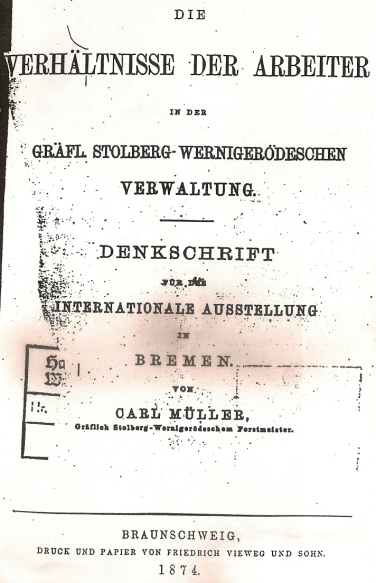 Aufgabe: Interpretieren Sie die Quelle mit Blick auf die soziale Frage in Deutschland.Bearbeiten Sie dabei folgende Aufgaben:Fassen Sie die Hauptaussagen des Autors zur sozialen Frage zusammen.Untersuchen Sie Carl Müllers Positionen zu verschiedenen zeitgenössischen Lösungsansätzen für die Soziale Frage.Erklären Sie die vom Verfasser angeführten Herausforderungen an Unternehmer und Arbeiter zur Lösung der sozialen Frage.Beurteilen Sie die Tragfähigkeit des von Müller favorisierten Lösungsansatzes für die soziale Frage.Carl Müller, Vorwort zur Denkschrift „Die Verhältnisse der Arbeiter in der gräfl. stolberg-wernigerödeschen Verwaltung für die internationale Ausstellung in Bremen 1874Der stolberg-wernigerödische Forstmeister Carl Müller verfasste im Auftrag der gräflichen Verwaltung eine Denkschrift, die anlässlich der Beteiligung der stolberg-wernigerödischen Verwaltung an einer internationalen Ausstellung in Bremen erschien. Müller präsentierte in Bremen die Wirtschaftsbetriebe des Grafen Otto zu Stolberg-Wernigerode (1837–1896), der in der Grafschaft Wernigerode der Hauptarbeitgeber war. Die Verwaltung stellte dort verschiedene soziale Konzepte, die in den ihr verantworteten Forst-, Hütten-, Bergbau- und landwirtschaftlichen Betrieben damals umgesetzt worden sind, vor: z. B. Bau von Arbeiterwohnungen und die Einrichtung einer Kranken- und Pensionskasse für die Arbeiter in den Betrieben des Grafen. Bei dem vorliegenden Auszug handelt es sich um das Vorwort der Abhandlung.Rechtschreibung und Zeichensetzung folgen der Vorlage.Die sociale Frage bewegt die Welt. In die Toga der politischen Agitation gehüllt, unter welcher hier und da der Knüppel des Communismus hervorsieht, neigt sie dahin, die geselligen Zustände aus ihren Fugen zu heben. Dieser Toga entkleidet, statt ihrer im Gewande der Humanität, das Auge klar für die Personen und Sachen, welche ihre Elemente bilden, hat sie Aussicht auf Lösung. Ihre Discussion ist Jedermanns Recht, ohne dass es dazu der Legitimation bedarf, sei es durch Verständniss, sei es durch gutes Wollen. Sie ist Pflicht der also Legitimirten. Sie abfertigen mit einem laisser aller heisst dem biederen Strauss nachahmen, der den Kopf versteckt. Ihre Lösung auf die Devise aide toi et le ciel t’aidera verweisen, ist erbarmungslose Phrase. Die Gesetzgebung unserer Zeit „an ihren Beruf erinnern, die Härten des Lebens anzuerkennen und zu mildern“, ist ein tüchtiger Schritt auf die Lösung hin.Die Lage der arbeitenden Classen ist eins der vornehmsten Capitel der Frage. Erstaunlicher als die Leidenschaft, als der Parteigeist, ist die Unkenntniss, mit der dies Capitel bearbeitet wird. In dem Kampfe der Arbeitnehmer mit den Arbeitgebern haben sich die Gegensätze bis zum Aeussersten geschärft. Beide Theile kämpfen mit zweischneidigen Waffen, welche sie selbst verwunden. Neid, Missgunst und Misstrauen, Egoismus und Habsucht sind die nebelhaften, aber mit Händen zu greifenden falschen Olympier, die am Kampfgetümmel Theil nehmen. Werft sie aus der Arena und der Kampf ist nicht länger ein hoffnungsloser.Zeigt dem Arbeiter ein Herz für seine Interessen, ein Verständniss für seine Bedürfnisse, eine gerechte Würdigung seiner Leistungen, Ihr Arbeitgeber. Tröstet Euch nicht mit dem „ehernen ökonomischen Gesetz“. Zeigt, Ihr Arbeiter, Eurem Brodherrn die alte Pflichttreue, das alte Vertrauen, den alten Gehorsam und die Theilnahme an seinem Wohlergehen. Schüttelt die neuen Freunde ab. Und die Sonderinteressen werden zu der Harmonie gebracht werden, in welcher für beide Theile das Wohlergehen liegt. Ich sage da nichts Neues. Alt wie der Streit ist auch sein Verständniss. Wem es das Buch der Bücher nicht eröffnet hat, der kann es aus einer reichen, Jahrhunderte zurückreichenden Literatur schöpfen. Die Heroen der Nationalökonomie geben es an die Hand, die Statistik schärft es. Aber man kann ja erkannte Wahrheiten nicht zu oft wiederholen, und wenn ich der in dem engbegrenzten Rahmen dieser Denkschrift zu gebenden Darstellung der Wernigeroder Arbeiterverhältnisse einige allgemeine Bemerkungen voraufgeschickt habe, so bin ich entfernt davon, Kohlen nach Newcastle tragen zu wollen, vielmehr nur darauf bedacht, Ziel und Wesen einer Organisation anzudeuten, vermöge deren eine einsichtige Verwaltung seit Jahren gestrebt und verstanden hat, die Harmonie der Interessen zwischen Herrschaft und Arbeitern zu erhalten und zu fördern. Nicht ohne jegliche·Störung. Die Bewegungen, welche heute die Welt durchzucken, sind zu gewaltsam, um nicht auch solide Fundamente, die ihnen ferner stehen, erzittern zu machen. Die politische Agitation hat es versucht, Uebelwollen und Misstrauen in Verhältnisse hineinzutragen, die, wenn sie auch nicht mehr patriarchalische waren, doch ein Band zwischen Herrschaft und Arbeiter aufwiesen, welche nicht lediglich von dem beiderseitigen Interesse, sondern zu einem guten Theil von patriarchalischer Fürsorge einerseits, von althergebrachter Anhänglichkeit andererseits geknüpft war. Wir täuschen uns nicht. Das Band ist lockerer geworden. Wo mit einer beispiellosen Geschicklichkeit die Wahrheit, dass dem Arbeiter ein menschenwürdiges Dasein gebührt, mit den Lügen des Communismus, der Gleichmacherei im Gemenge ungeschultem Verständniss vorgetragen wird, da haftet immer etwas. Aber die Schwäche dieser Agitation liegt darin, dass sie dem Arbeiter immer nur von seinen Rechten, fast nie von seinen Pflichten predigt. Der gesunde Sinn der Leute wird diese Schwäche mehr und mehr herausfühlen. Und die Arbeitgeber. Die grössere Intelligenz, die ihnen zu Gebote steht, hat hier eher zu dem Verständniss (leider nicht in gleichem Grade zu dem Wollen) verholfen, dass auch sie Pflichten haben, dass das Bewusstsein dieser Pflicht zu einem stärkeren Bewusstsein des Rechts verhilft. Also, ich wiederhole, auch hier ist das Band lockerer geworden. Aber der Organismus ist ein gesunder. Als die Wogen der Arbeiterbewegung überall hochgingen, ist hier kein Versuch zum Strike gemacht worden. Wir werden untersuchen, wie die Verwaltung ihrer Pflicht gegen die Arbeiter gerecht geworden ist, um ihre Rechte zu consolidiren.Carl Müller: Die Verhältnisse der Arbeiter in der gräfl. stolberg-wernigerödeschen Verwaltung: Denkschrift für die Internationale Ausstellung in Bremen. Braunschweig 1874, S. 2–4.